Procesos en los cuales se debe de eliminar a Cirilo Guzmán.Curvas del día AAAAMMDD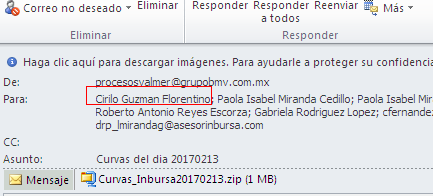 VECTOR 24 INBURSA FORMATO OFICIAL DD/MM/AAAA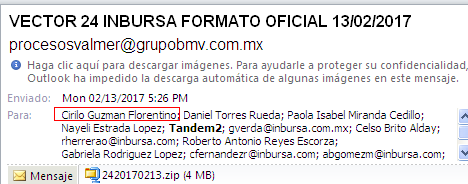 INBURSA PENSIONES 24 >> AAAAMMDD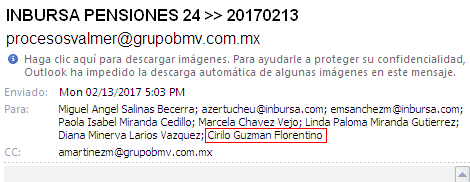 INBURSA PENSIONES MD >> AAAAMMDD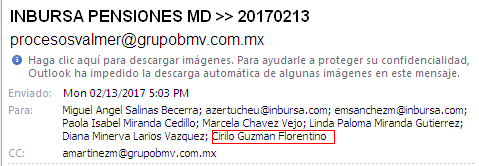 GBS MD INBURSA >> AAAAMMDD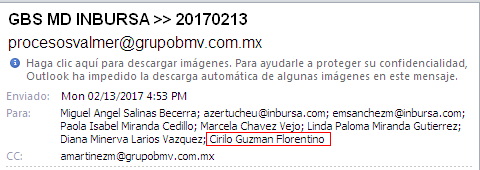 